СПИСЪК	на допуснатите кандидати до писмена разработка за длъжносттаНачалник отдел „Социална закрила“ на:Дирекция “Социално подпомагане“ – Якоруда, обл. БлагоевградДирекция “Социално подпомагане“ – Първомай, обл. ПловдивДирекция “Социално подпомагане“ – Якоруда, обл. Благоевград1. Айлин Мустафа Исмаилова2. Али Мехмедов РеджеповДирекция “Социално подпомагане“ – Първомай, обл. Пловдив1. Антония Станчева Симеонова-Димитрова 2. Елена Тодорова Василева	Посочените допуснати кандидати трябва да се явят на писмена разработка  на 07.01.2021 г. от 10.00 ч. в сградата на МТСП, Агенция за социално подпомагане, гр. София, ул. „Триадица“ 2, зала – Мраморна за провеждане на конкурсната процедура.	Допуснати кандидати след първия етап на конкурсната процедура – писмена разработка , трябва да се явят на 07.01.2021 г. от 14.00 ч. в сградата на МТСП, Агенция за социално подпомагане, гр. София, ул. „Триадица“ 2, зала – Мраморна за втория етап на конкурсната процедура за провеждане на интервю. ПРЕДСЕДАТEЛ: …………/п/……….….	                                                                            /АНЕЛИЯ ВАСИЛЕВА/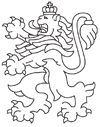 РЕПУБЛИКА БЪЛГАРИЯАгенция за социално подпомагане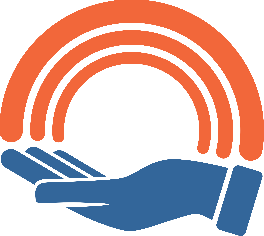 